教育部104年度中區大專校院學生事務工作計畫「導師知能與輔導成效提昇」研討會一、計畫目的：為強化大專校院導師運作制度及班級經營之實務效能，特舉辦中區跨校導師知能與輔導成效提昇研習。透過專題演講及夥伴學校分享之具體作為與經驗，促進各校學務輔導人員及導師知能，營造良好導師制度與班級氛圍，提昇學生學習與輔導成效。二、指導單位：教育部、中區大專校院學生事務工作協調聯絡中心三、主辦單位：弘光科技大學四、活動日期：104 年12 月17日（四）上午9:00至下午4:00。五、活動地點：弘光科技大學國際會議廳（台中巿沙鹿區臺灣大道6段1018號）。六、參加對象：以中區大專校院學務主管、學務輔導工作人員及導師為主，計80 人。七、活動內容：大專校院學校實務經驗分享與討論。八、報名方式：請於104 年11月27日（五）前至報名系統 http://goo.gl/forms/MsTthM5sw5    1.完成線上報名，報名人數以 80 人為限，依報名優先順序額滿為止。    2.為加強處理時效，除特殊狀況外，請以線上報名為主。九、聯絡方式：    聯絡人：弘光科技大學生活輔導組王慧菱小姐。    聯絡電話：04-26318652 轉1422    電子信箱：huilin@hk.edu.tw十、為免資源浪費，報名者若因故不克出席，請務必於 12 月 8日(二)前告知主辦單位。十一、全程參加人員於研習結束後核發 5 小時研習證明。十二、交通方式：接駁車：本校接駁專車於上午 8 點整在臺中火車站前發車；研討會結束後，接駁車將於下午 4 點 10 分於第一停車場(P1)發車。高鐵：先行轉台鐵至台中火車站搭乘接駁車，或搭乘高鐵台中站快捷專車至東海大學站，再轉搭客運公車到弘光科技大學。公車：於臺灣大道沿線搭乘巨業(305、306)、統聯(304、307)、台中客運(301、302、303、308)或雙節巴士(300)，在「弘光科技大學」站下車(車程約20-50分鐘不等)   4. 自行開車：      （1）【國道一號】南下/北上
自中山高速公路→請下178.6KM中港/沙鹿交流道→往沙鹿方向出口→接省道 往沙鹿方向沿台灣大道→台灣大道六段→約10公里即可抵達本校。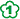 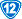      （2）【國道三號】●北上
自第二高速公路→請下182.8KM龍井/台中交流道→往台中方向出口→第一個紅綠燈(約700公尺)左轉→往省道沙鹿方向行駛→至台灣大道六段左轉→約3公里即可抵達本校。
●南下
自第二高速公路→請下176.1KM沙鹿/沙鹿交流道→往沙鹿方向出口→往省道至台灣大道六段左轉→約3公里即可抵達本校。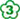 （3）【中彰快速道路】          中彰快速道路→請下11KM西屯3交流道(西屯交流道)→經西屯路→至玉門路左轉→至台灣大道右轉→台灣大道→約8公里即可抵達本校。弘光科技大學交通路線圖十四、研習議程：附件一：弘光科技大學校區平面圖由學校大門(臺灣大道)進入後沿櫻花大道直行至弘師父麵包坊(第5停車場)左轉即抵達活動會場(國際會議廳)。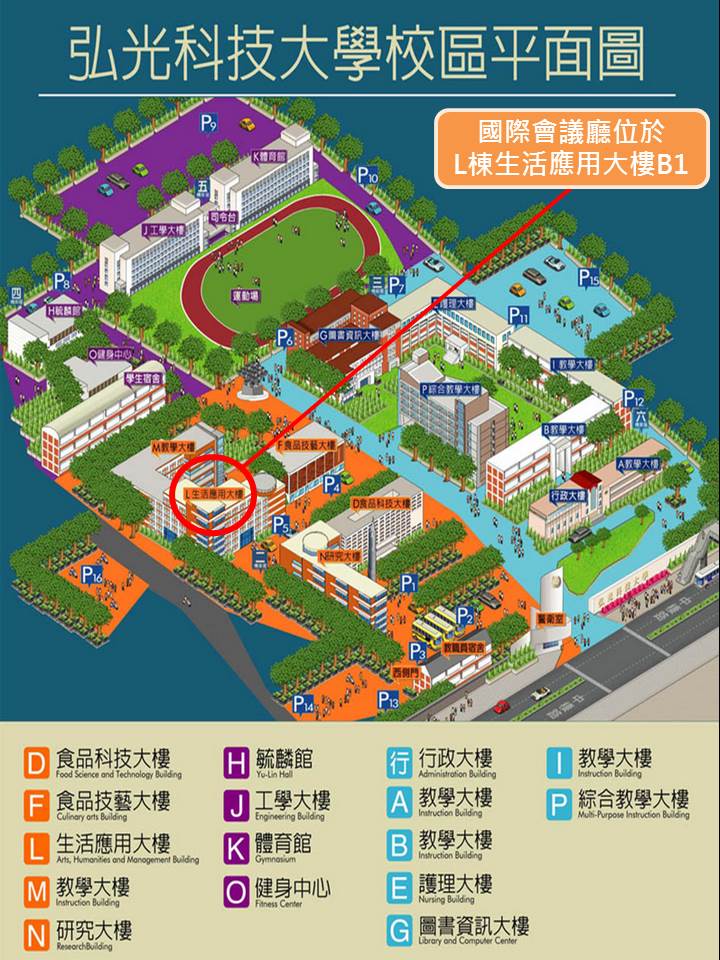 附件二： 教育部104年度中區大專校院學生事務工作計畫「導師知能與輔導成效提昇」研討會活動報名表時間講題/主持人/主講人地點09：00-09：30報到國際會議廳09：30-09：40開幕主持人：范煥榮學務長(弘光科技大學)國際會議廳09：40-10：00大合照國際會議廳10：00-10：50主題：多元導師經驗分享及討論主持人：張志凌學務長(修平科技大學)主講者：陳隆昇學務長(朝陽科技大學)國際會議廳10：50-11：00休息國際會議廳11：00-11：50主題：多元導師經驗分享及討論主持人：李俊杰學務長(台中科技大學)主講者：宋興洲學務長(東海大學)國際會議廳11：50-13：10午餐與交流L棟B1弘櫻館13：10-14：50專題演講：主題：面對新世代學生導師應有知能與因應主持人：范煥榮學務長(弘光科技大學)主講者：許文耀教授(政治大學)國際會議廳14：50-15：00休息國際會議廳15：00-15：30綜合座談：主持人：范煥榮學務長(弘光科技大學)主持人：許文耀教授(政治大學)國際會議廳15：30-16：00茶敍國際會議廳16：00~賦歸學校名稱姓    名姓    名服務單位連絡電話連絡電話職    稱手    機手    機e-mail用    餐□葷食          □素食□葷食          □素食□葷食          □素食□葷食          □素食交    通□搭乘接駁車    □自行開車(車號              )□搭乘接駁車    □自行開車(車號              )□搭乘接駁車    □自行開車(車號              )□搭乘接駁車    □自行開車(車號              )保  險  資  料保  險  資  料保  險  資  料保  險  資  料保  險  資  料是否為公教人員依教育部規定僅提供非公教人員辦理保險是否為公教人員依教育部規定僅提供非公教人員辦理保險是否為公教人員依教育部規定僅提供非公教人員辦理保險□是(請跳過保險資料)□否(請填寫保險資料)□是(請跳過保險資料)□否(請填寫保險資料)身份證號生  日地    址備    註為響應環保，請自行攜帶環保杯。依報名優先順序為準，報名結果將於12月4日公佈於本校生活輔導組網頁。搭乘接駁車的師長請於臺中火車站前集合，專車於8：00準時發車。本活動歡迎北區與南區學務夥伴一同參加。為響應環保，請自行攜帶環保杯。依報名優先順序為準，報名結果將於12月4日公佈於本校生活輔導組網頁。搭乘接駁車的師長請於臺中火車站前集合，專車於8：00準時發車。本活動歡迎北區與南區學務夥伴一同參加。為響應環保，請自行攜帶環保杯。依報名優先順序為準，報名結果將於12月4日公佈於本校生活輔導組網頁。搭乘接駁車的師長請於臺中火車站前集合，專車於8：00準時發車。本活動歡迎北區與南區學務夥伴一同參加。為響應環保，請自行攜帶環保杯。依報名優先順序為準，報名結果將於12月4日公佈於本校生活輔導組網頁。搭乘接駁車的師長請於臺中火車站前集合，專車於8：00準時發車。本活動歡迎北區與南區學務夥伴一同參加。